Szükséges kiegészítésEzzel egyidőben bevonandó táblák:Kövesd bekötő út – 5604. számú útKövesd bekötő út – 5604. számú út1 db2,4 méteres magasságkorlátozó tábla2,4 méteres magasságkorlátozó tábla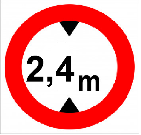 1 dbforgalmi rend változásforgalmi rend változás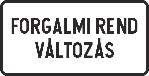 Svábhegy utca 10.Svábhegy utca 10.1 db2,4 méteres magasságkorlátozó tábla2,4 méteres magasságkorlátozó tábla1 dbforgalmi rend változásforgalmi rend változásFő utca 26.Fő utca 26.1 db2,4 méteres magasságkorlátozó tábla2,4 méteres magasságkorlátozó tábla1 dbforgalmi rend változásforgalmi rend változásKövesd bekötő út – 5604. számú útKövesd bekötő út – 5604. számú út1dbtehergépjárművel behajtani tilostehergépjárművel behajtani tilos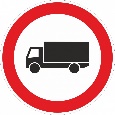 1 dbkivéve célforgalomkivéve célforgalom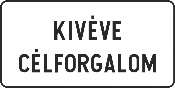 Fő u. 26.Fő u. 26.1dbtehergépjárművel behajtani tilostehergépjárművel behajtani tilos1 dbkivéve célforgalomkivéve célforgalom